BERRIEN COUNTY 4-H HORSE LEADERS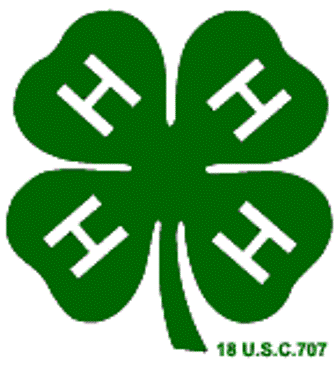 MEETING06/04/192018-2019 OfficersPam McCalebb-President									Karen Kay Kietzer-SecretaryTammy Kettlehut-Vice President								Chrissy Bradford-TreasurerTom Rossman-Past PresidentMembers Present:Kelly Stelter – MSUE						Beth Perrone – (volunteer, no club)Chrissy Bradford – High Spirits				Tami Wregglesworth – Rainbow TracksPam McCalebb – Al-Bar 4-H					Betsey McCray – Double BridleSuzette Hendershott – Rainbow Tracks			Tammy Kettlehut – Great ExpectationsTami Gear – TumbleweedsTom Gear – River Valley Wranglers (at Golf Outing for Foundation)Karen Kietzer – Tryon 4-H Saddle (at Golf Outing for Foundation)Meeting called to order by President, Pam McCalebb at  7:06PM, at the BCYF Youth Memorial Building.Secretary’s report:   Tami Wregglesworth made the motion to accept the Secretary’s report, Chrissy seconded.  Motion passed.  Treasurer’s report:  Opening checking balance as of 5/1/19 is $9,450.84.  There was one deposit made, which was the check from Brent Harnish and Shadow Trailers as a donation towards the Swap Meet Expenses and the amount of the check was $262.50.  There were no expenses paid.  This left a closing balance in the checking account of $9,713.34.  Opening savings balance as of 5/1/19 was $893.42.  Received dividends of $.04, which left a closing savings balance  of $893.46.  Grand total checking and savings as of 5/31/19 was $10,606.80.   Tami W. moved to put on file, Betsey McCray seconded.  Motion carried.Bills:   None.  			Communications:  None.  MSUE:   Kelly let us know that they are completing and compiling all information in “4-H Online”.  She stressed several times the importance of getting in the PAR fees ASAP!  Also let us know that starting this year, that every volunteer will have to undergo a National Background Check every year now.  It used to be every three years, but has now been reduced to every year!Swap Meet:   Nothing. Horse Judging:   No report from Tom, as he was held up at the golf outing.  Hippology:   Nothing. Public Speaking and/or Demonstration:   Nothing. Versatility:  Chrissy reported that Kay has ordered the ribbons.  Chrissy ordered the plaques for the plates and the sportsmanship plaque also.  She has the 2 judges for the event.  Also talked with Kay Francis and the LMC Scholarship, and Kay plans to be there to hand it out.  Need to get the silver plates back from the winners last year.  So far there are only 2 applicants, please push for more people to go out for this event!  Especially with the changes that were made!  Tammy K. made a motion to transfer all of the money needed to cover our Versatility Scholarship winners for the past several years and this current year, out of checking into the savings account.   Tami G. seconded.  Motion passed.  Just a reminder, there will be no meeting on Saturday.  Just a short meeting before the event.  Also, all of the riders in Versatility must still donate two hours of time to the Horse Leaders Fun Show.  The exhibitors can pick up numbers around 3:30PM, right before the event check in time. Fun Show:  Tammy and Beth state the showbill is pretty much the same as it was last year.  They do have a judge hired.  The insurance for the day has been taken care of.  Beth states that all of the office stuff is put together.  Need to have showbill approved by Kelly Stelter at MSUE.  Hopefully, that will be done this week.We Can Ride:   Charity was not able to make it to the meeting, but sent Pam an email stating that they are finally able to get going this year.  Had to cancel several ride nights because of rain, but they have now finally had their first ride night and it went well!  They are hoping to do several parades this year, and have some great riders and parents and volunteers!State 4-H Horse Show:   Nothing.Council:   Chrissy reported that they have wrapped up the two spring fund raisers.  (The apparel fund raiser and the pasta fund raiser.)  No final numbers yet.  Chrissy also put a reminder out that if you have members that are eligible for the Leo Cerney Memorial Scholarship and/or the Alumni Scholarship, please get their applications in NOW!Foundation:  No report, Tom Rossman and Kay Kietzer were at the Golf Outing and couldn’t make it to this meeting!  Old Business:   #1.  Chrissy reported that the Equitation Clinic coming up at the Buchanan Westerner’s would be on June 15th, from 10:00 til noon.  If weather becomes an issue, and the event needs to be cancelled, we will try to get it out through Facebook ASAP.   #2. Ride nights at the faigrounds – you must wear helmets and you must have current copy of your coggins.  No helmets, no riding.  Also, Leaders who are going to “watch over” their kids must register for the event also!  New Business:   None. 4-H Equine Educational Activity Scholarship Committee:    Nothing new.By-Laws:   Tami Gear made the motion to accept the new changes for the By-Laws that went out in early June.  Betsey McCray seconded the motion.  Motion passed unanimously.Tami Gear made the motion to adjourn,  Tammy Kettlehut seconded.  Meeting adjourned at 7:42PM.    Respectfully submitted,Pam McCalebbActing Secretary for this meeting.OUR NEXT MEETING WILL BE TUESDAY, JULY 2ND, 2019, AT BCYF YOUTH MEMORIAL BUILDING AT 7:00PM!!  HOPE TO SEE YOU ALL THERE!!!